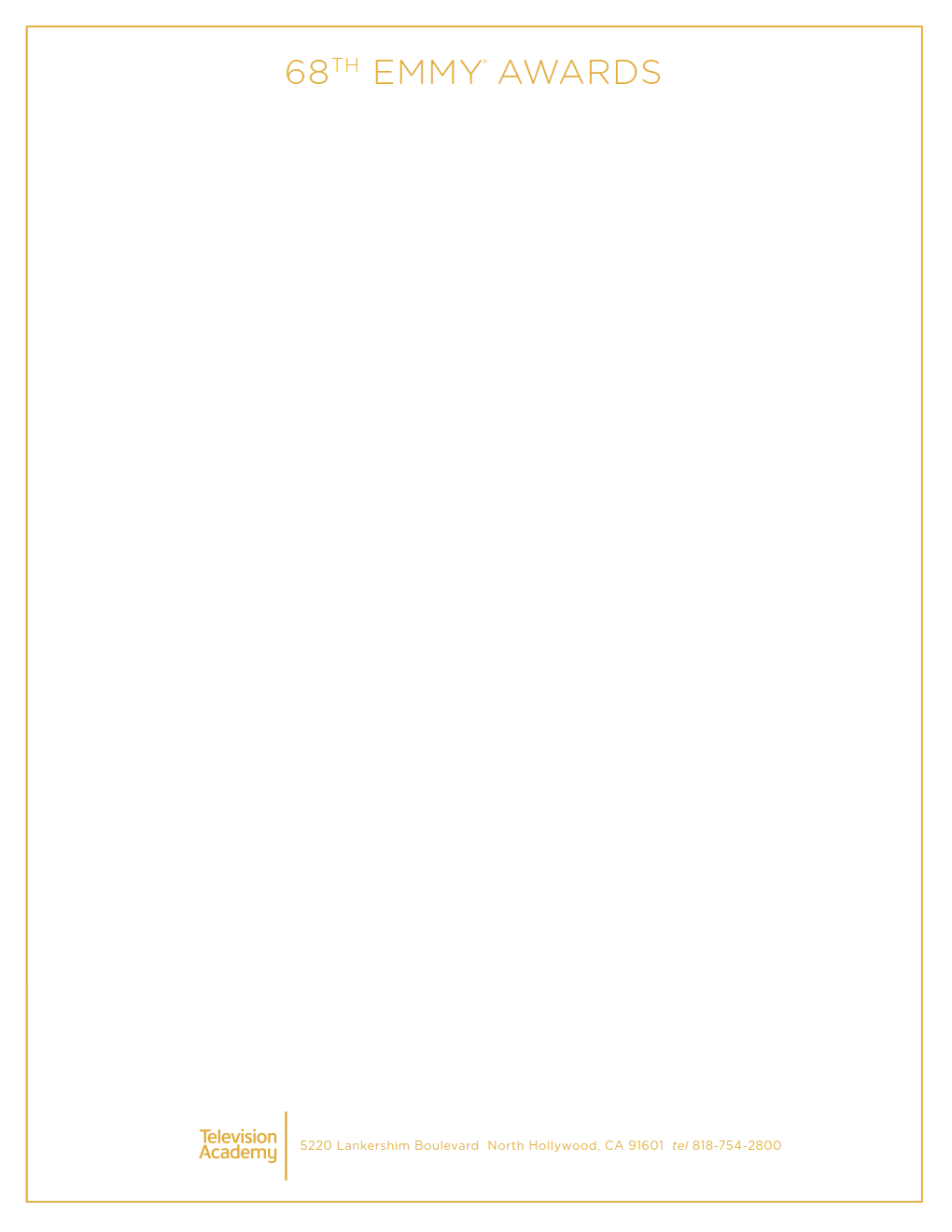 FOR IMMEDIATE RELEASESeptember 18, 20168:00 PM PDTCOMPLETE LISTING OF 68TH EMMY AWARDS WINNERSLos Angeles, CA Sunday, September 18, 2016 -- The Television Academy tonight awarded the 68th Emmy® Awards, recognizing excellence in primetime programming and individual achievement for the 2015-2016 television season. The 68th Emmy Awards telecast took place at the Microsoft Theater in Los Angeles.Hosted by Jimmy Kimmel and produced by Don Mischer Productions, the live telecast on ABC featured awards in 27 categories, presented by an array of top talent and entertainers from various networks and television platforms including Anthony Anderson, Kristen Bell, James Corden, Bryan Cranston, Larry David, America Ferrera, Tom Hiddleston, Rami Malek, Keri Russell, Jeffery Tambor and Kerry Washington. These honors add to the Emmys already awarded in 85 other categories and juried areas at the Creative Arts Awards on September 10 and September 11, 2016 from the Microsoft Theater.For more information, visit Emmys.comPRESS CONTACTS FOR THE TELEVISION ACADEMY:Jim Yeagerbreakwhitelight public relations jim@breakwhitelight.com818-264-6812Stephanie Goodell breakwhitelight public relations stephanie@breakwhitelight.com818-462-1150The awards, as tabulated by the independent accounting firm of Ernst & Young LLP, were distributed as follows:A complete list of all awards presented tonight is attached. The following pages include a recap of all programs and individuals with multiple awards.PROGRAMS WITH MULTIPLE AWARDSINDIVIDUALS WITH MULTIPLE AWARDSOutstanding Supporting Actor In A Comedy SeriesLouie Anderson as Christine Baskets 				FX NetworksBasketsOutstanding Writing For A Comedy SeriesAziz Ansari, Written by 						Netflix Alan Yang, Written by 						Master Of NoneParentsOutstanding Supporting Actress In A Comedy SeriesKate McKinnon as Various characters 				NBCSaturday Night Live Outstanding Directing For A Comedy SeriesJill Soloway, Directed by 						AmazonTransparentMan On The LandOutstanding Lead Actress In A Comedy SeriesJulia Louis-Dreyfus as Selina Meyer 				HBOVeepOutstanding Lead Actor In A Comedy SeriesJeffrey Tambor as Maura Pfefferman 				AmazonTransparent Outstanding Reality-Competition ProgramThe Voice								NBC John De Mol, Executive ProducerMark Burnett, Executive ProducerAudrey Morrissey, Executive ProducerJay Bienstock, Executive ProducerLee Metzger, Executive ProducerChad Hines, Executive ProducerKyra Thompson, Co-Executive ProducerAmanda Zucker, Co-Executive ProducerMike Yurchuk, Co-Executive ProducerAnthea Bhargava, Supervising ProducerKeith Dinielli, Supervising ProducerMay Johnson, Supervising ProducerClyde Lieberman, Supervising ProducerTeddy Valenti, Supervising ProducerAshley Baumann-Sylvester, Senior ProducerKyley Tucker, Senior ProducerCarson Daly, ProducerBarton Kimball, ProducerMichelle McNulty, ProducerBrittany Martin Porter, ProducerOutstanding Writing For A Limited Series, Movie Or Dramatic SpecialD.V. DeVincentis, Written by 					FX NetworksThe People v. O.J. Simpson: American Crime StoryMarcia, Marcia, Marcia Outstanding Supporting Actress In A Limited Series Or MovieRegina King as Terri Lacroix 					ABCAmerican CrimeOutstanding Directing For A Limited Series, Movie Or Dramatic SpecialSusanne Bier, Directed by 					AMCThe Night ManagerOutstanding Supporting Actor In A Limited Series Or MovieSterling K. Brown as Christopher Darden 			FX NetworksThe People v. O.J. Simpson: American Crime StoryOutstanding Lead Actress In A Limited Series Or MovieSarah Paulson as Marcia Clark 					FX Networks The People v. O.J. Simpson: American Crime Story Outstanding Lead Actor In A Limited Series Or MovieCourtney B. Vance as Johnnie Cochran 				FX NetworksThe People v. O.J. Simpson: American Crime StoryOutstanding Television MovieSherlock: The Abominable Bride (Masterpiece)		PBS Mark Gatiss, Executive ProducerSteven Moffat, Executive ProducerBeryl Vertue, Executive ProducerSue Vertue, Executive ProducerRebecca Eaton, Executive ProducerOutstanding Limited SeriesThe People v. O.J. Simpson: 					FX NetworksAmerican Crime Story Ryan Murphy, Executive ProducerNina Jacobson, Executive ProducerBrad Simpson, Executive ProducerBrad Falchuk, Executive ProducerScott Alexander, Executive ProducerLarry Karaszewski, Executive ProducerD.V. DeVincentis, Co-Executive ProducerAnthony Hemingway, Co-Executive ProducerAlexis Martin Woodall, ProducerJohn Travolta, ProducerChip Vucelich, Produced byOutstanding Writing For A Variety SpecialPatton Oswalt, Written by					NetflixPatton Oswalt: Talking For ClappingOutstanding Variety Talk SeriesLast Week Tonight With John Oliver				HBO John Oliver, Executive Producer/HostTim Carvell, Executive ProducerLiz Stanton, Executive ProducerDiane Fitzgerald, ProducerOutstanding Directing For A Variety SpecialThomas Kail, Directed by 						FOXAlex Rudzinski, Live Television Direction byGrease: Live Outstanding Variety Sketch SeriesKey & Peele								Comedy Central Keegan-Michael Key, Executive ProducerJordan Peele, Executive ProducerJay Martel, Executive ProducerIan Roberts, Executive ProducerPeter Principato, Executive ProducerPaul Young, Executive ProducerJoel Zadak, Executive ProducerPeter Atencio, Co-Executive ProducerLinda Morel, Produced byOutstanding Writing For A Drama SeriesDavid Benioff, Written by 					HBOD.B. Weiss, Written byGame Of ThronesBattle Of The BastardsOutstanding Supporting Actress In A Drama SeriesMaggie Smith as Violet, Dowager Countess of Grantham	PBSDownton AbbeyOutstanding Directing For A Drama SeriesMiguel Sapochnik, Directed by 					HBOGame Of ThronesBattle Of The BastardsOutstanding Supporting Actor In A Drama SeriesBen Mendelsohn as Danny Rayburn 				NetflixBloodlineOutstanding Lead Actor In A Drama SeriesRami Malek as Elliot 						USAMr. RobotOutstanding Lead Actress In A Drama SeriesTatiana Maslany as Sarah, Alison, Cosima, 			BBC AmericaHelena, Rachel, M.K., Krystal	Orphan BlackOutstanding Comedy SeriesVeep									HBO David Mandel, Executive ProducerFrank Rich, Executive ProducerJulia Louis-Dreyfus, Executive ProducerLew Morton, Executive ProducerChristopher Godsick, Executive ProducerMorgan Sackett, Co-Executive ProducerSean Gray, Co-Executive ProducerPeter Huyck, Co-Executive ProducerAlex Gregory, Co-Executive ProducerJim Margolis, Co-Executive ProducerGeorgia Pritchett, Co-Executive ProducerWill Smith, Co-Executive ProducerChris Addison, Supervising ProducerRachel Axler, Supervising ProducerDavid Hyman, Produced byErik Kenward, Consulting ProducerBilly Kimball, Consulting ProducerSteve Koren, Consulting ProducerOutstanding Drama SeriesGame Of Thrones							HBO David Benioff, Executive ProducerD.B. Weiss, Executive ProducerCarolyn Strauss, Executive ProducerFrank Doelger, Executive ProducerBernadette Caulfield, Executive ProducerVince Gerardis, Co-Executive ProducerGuymon Casady, Co-Executive ProducerGeorge R.R. Martin, Co-Executive ProducerBryan Cogman, Supervising ProducerChris Newman, ProducerGreg Spence, ProducerLisa McAtackney, ProducerCreative ArtsTelecastTotalHBO16622FX Networks12618Netflix639PBS628Amazon426FOX 516NBC 426A&E4-4ABC314Adult Swim 4-4Cartoon Network4-4Comedy Central 314CBS3-3AMC 112CNN2-2CW2-2National Geographic Channel 2-2Showtime 2-2USA 112ActingDead.com 1-1AOL 1-1BBC America -11IFC 1-1Logo 1-1MTV 1-1Nickelodeon 1-1Oculus Platform 1-1Starz1-1TLC 1-1Creative ArtsTelecastTotalGame Of Thrones9312The People v. O.J. Simpson: American Crime    Story459Grease: Live415Making A Murderer4-4Cartel Land3-3Downton Abbey213Last Week Tonight With John Oliver213Saturday Night Live 213Transparent123Veep 123Adventure Time2-2American Horror Story: Hotel 2-2Childrens Hospital 2-2Crazy Ex-Girlfriend2-2Danny Elfman's Music From The Films Of Tim Burton (Live From Lincoln Center)2-2Fargo2-2Key & Peele 112The Man In The High Castle 2-2Mr. Robot 112The Night Manager 112Sherlock: The Abominable Bride (Masterpiece)112The Voice 112